	14th HISTORY OF EDUCATION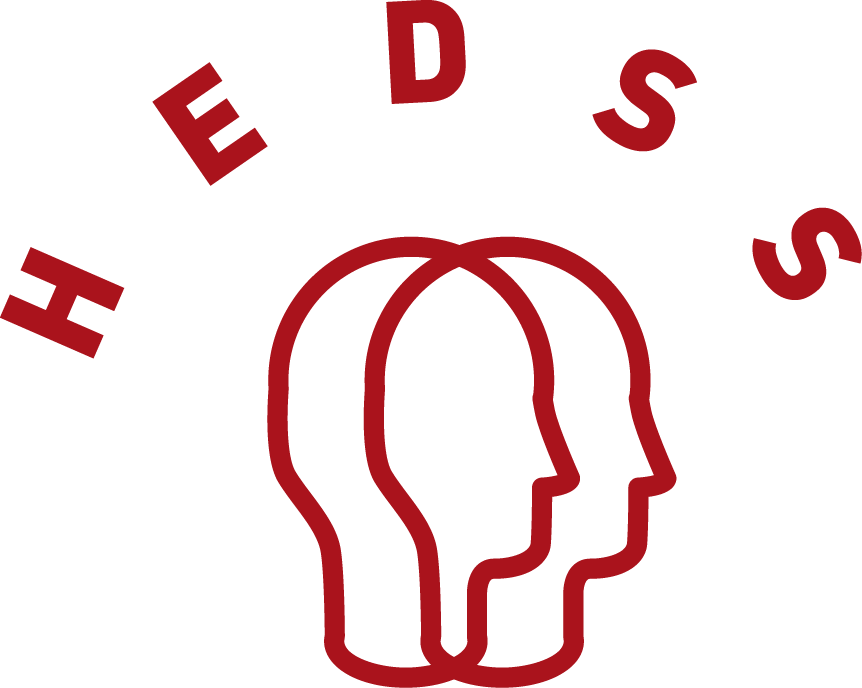 	DOCTORAL SUMMER SCHOOL	APPLICATION FORMDanish School of Education, Copenhagen, Denmark, 6–8 June 2024Contact details of applicant:SURNAME: FIRST NAME: University: Country: Your nationality: Email: Contact details of (lead) supervisor: NAME: Postal Address (Institution/Department/Street + Nr/ZIP code + Place/Country): Telephone number (incl. int. call prefix): Email: Title of Research Project (English):When did you start your PhD: When do you plan to finish your PhD: Did you already apply before? Did you already attend before? If yes, when (place, year): ISCHE travel bursaries are available to students from low-GDP countries.* Indicate your level of financial need (travel costs):  (EUR).Please bear in mind that funding is limited and that the number and amount of bursaries awarded will depend upon the number of applicants.*The only countries eligible for the low GDP (Gross Domestic Product) status are: African countries, Asian countries (with following exceptions: Bahrain, Brunei Darussalam, Hong Kong SAR, Israel, Japan, Republic of Korea, Kuwait, Macau SAR, Qatar, Singapore, UAE), Latin American countries (exception: Bahamas), and the following countries in wider Europe: Albania, Armenia, Azerbaijan, Belarus, Bosnia-Herzegovina, Bulgaria, Croatia, Czech Republic, Estonia, Georgia, Greece, Hungary, Kazakhstan, Kosovo, Latvia, Lithuania, FYR of Macedonia, Moldova, Montenegro, Poland, Portugal, Romania, Russia, Serbia, Slovakia, Slovenia, Turkey and Ukraine.Summary of Research Project, c. 250 wordsReason(s) for wanting to attend the summer school, e.g., methodological issueWhere your application is successful and you have been enrolled on the History of Education Doctoral Summer School (HEDSS) we would like to draw your attention to the following: We need to obtain and process your personal information to register you onto the HEDSS. The collected data will include your name, email address, organisation name, nationality, any declared disability, and dietary and access requirements (if applicable). By registering for the HEDSS, you give your consent to process this information. Photography will be taking place at the summer school for community building and (non-commercial) marketing/promotional purposes. As part of the summer school proceedings we would like to create a delegate list to hand out to all individuals registered for HEDSS. During the registration process you will have the option to choose whether you wish to be included on the circulated delegate list which will be shared with other delegates and whether you wish to be photographed. If you have given your permission, we will share your name and affiliation with the other participants in the delegate list. We will not share information about you with any other third party (other than with EERA who is administering this summer school).Please, return to history-of-ed-ss-2024@eera-ecer.de by December 31st 2023 at the latest (strict deadline!).IMPORTANT NOTE: This application form will only be considered if accompanied by a supporting statement from the supervisor (in English) on official institutional notepaper and attached as a pdf.